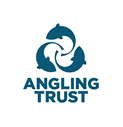 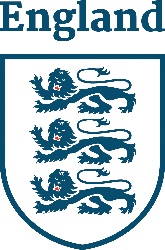 Notes: This application will be photocopied and distributed to all England Selectors; therefore, please ensure that you complete the application as legibly as possible.Any falsification of information supplied in this application will not be viewed favourably by the Selectors and may lead to the applicant being disqualified.You, your nominated referee, or any match organisers may be contacted by any Selector to clarify information provided.Applicants must be prepared to meet all their costs, albeit that some sponsorship may be available from the Sport England and/or other sources.In the event of successful applicants obtaining their own sponsorship, the Chairman of the National Team & Competition Group must be informed immediately.Signature: ……………………………………………..….    Date: ………………………………….Return completed forms to: Kelly Latimer, Angling Trust, The Old Police Station, Wharncliffe Road, Ilkeston, Derbyshire DE7 5GF or email: kelly.latimer@anglingtrust.net  by no later than Friday 13th January 2023 for consideration.Name:Name:Name:Address:


Postcode:
Telephone No:

E-mail Address:Address:


Postcode:
Telephone No:

E-mail Address:Date of Birth:Date of Birth:Date of Birth:Address:


Postcode:
Telephone No:

E-mail Address:Address:


Postcode:
Telephone No:

E-mail Address:Member of which Angling Trust affiliated Club(s):Member of which Angling Trust affiliated Club(s):Member of which Angling Trust affiliated Club(s):Address:


Postcode:
Telephone No:

E-mail Address:Address:


Postcode:
Telephone No:

E-mail Address:Angling Trust Individual
 Membership Number:Angling Trust Individual
 Membership Number:Angling Trust Individual
 Membership Number:Address:


Postcode:
Telephone No:

E-mail Address:Address:


Postcode:
Telephone No:

E-mail Address:Team for which you wish to be considered Manager/Assistant Manager (please circle which position):
Shore Events: Please note that FIPS M World teams have changed their definition of Juniors and Youth Anglers.FIPS M World teams Youth U16 and Juniors U21SALC Home Internationals Youth U21 and Juniors U16Boat Events: Home/World – Seniors/Youth Boat
Big Game:
Casting:Team for which you wish to be considered Manager/Assistant Manager (please circle which position):
Shore Events: Please note that FIPS M World teams have changed their definition of Juniors and Youth Anglers.FIPS M World teams Youth U16 and Juniors U21SALC Home Internationals Youth U21 and Juniors U16Boat Events: Home/World – Seniors/Youth Boat
Big Game:
Casting:Team for which you wish to be considered Manager/Assistant Manager (please circle which position):
Shore Events: Please note that FIPS M World teams have changed their definition of Juniors and Youth Anglers.FIPS M World teams Youth U16 and Juniors U21SALC Home Internationals Youth U21 and Juniors U16Boat Events: Home/World – Seniors/Youth Boat
Big Game:
Casting:Team for which you wish to be considered Manager/Assistant Manager (please circle which position):
Shore Events: Please note that FIPS M World teams have changed their definition of Juniors and Youth Anglers.FIPS M World teams Youth U16 and Juniors U21SALC Home Internationals Youth U21 and Juniors U16Boat Events: Home/World – Seniors/Youth Boat
Big Game:
Casting:Team for which you wish to be considered Manager/Assistant Manager (please circle which position):
Shore Events: Please note that FIPS M World teams have changed their definition of Juniors and Youth Anglers.FIPS M World teams Youth U16 and Juniors U21SALC Home Internationals Youth U21 and Juniors U16Boat Events: Home/World – Seniors/Youth Boat
Big Game:
Casting:Do you possess an Angling Coaching Qualification?Yes/NoYes/NoDo you possess any other Coaching Qualifications?Please provide details of any coaching experience:Have you been subjectto a DBS check(Applicable if applying for Junior and Youth Teams only)Yes/NoYes/NoHave you attended a Child Protection Course? (Junior and Youth teams only)Dates:Have you ever managed an Angling team?Yes/NoYes/NoIf yes, please provide details:Have you acted as a mentor for other anglers?Yes/NoYes/NoIf yes, please provide details:Please provide details of any other management or organisational experience and qualifications:Have you fished at international level?Yes/NoIf yes please provide details:If yes please provide details:Have you competed at the particular venue(s); if so, please give details: Within this space provided, state why you should be selected: Within this space provided, state why you should be selected: Within this space provided, state why you should be selected: Within this space provided, state why you should be selected: Within this space provided, state why you should be selected:Have you, or are you prepared to purchase the official clothing/uniform and will you wear it when required?Sports persons are occasionally subjected to testing for prohibited drugs/ banned substances, are you content to undergo such test?I confirm the information within this application is correct and if selected I agree to abide by the Code of Conduct published by the Angling Trust.